V prosinci nevyhověl jeden kontrolovaný vzorek nafty(Praha, 4. únor 2021) Česká obchodní inspekce kontrolovala jakost pohonných hmot v prosinci 2020. Odebrala 130 vzorků pohonných hmot a jakostním požadavkům nevyhověl jeden vzorek motorové nafty. Česká obchodní inspekce kontrolovala v prosinci minulého roku jakost pohonných hmot. Na čerpacích stanicích v ČR odebrala 130 vzorků pohonných hmot. Stanoveným jakostním požadavkům nevyhověl 1 odebraný a kontrolovaný vzorek motorové nafty.Kontroly a sledování jakosti pohonných hmot (automobilové benziny, motorové nafty,  LPG, CNG a ethanol E85) byly prováděny v celé ČR formou odběrů vzorků a laboratorních rozborů.Oproti listopadu bylo v prosinci zaznamenáno zhoršení, jelikož v listopadu vyhověly všechny odebrané vzorky. Vzorky směsného paliva SMN 30 a FAME vzhledem k vývoji na trhu s pohonnými hmotami nebyly v  prosinci 2020 odebrány.Motorové naftyV  prosinci 2020 Česká obchodní inspekce odebrala a kontrolovala celkem 67 vzorků motorové nafty. Z tohoto počtu odebraných a kontrolovaných vzorků nesplnil 1 vzorek jakostní požadavky příslušné technické normy. Kontrolovaný vzorek motorové nafty nevyhověl v jakostním parametru „bod vzplanutí“, kdy naměřená hodnota tohoto jakostního parametru byla 38,5°C (minimální hodnota při zahrnutí nejistoty měření 53,0°C). Ostatní kontrolované a analyzované vzorky motorové nafty splnily jakostní parametry stanovené technickou normou ČSN EN 590+A1 – Motorová paliva - Motorové nafty – Technické požadavky a metody zkoušení v souvislosti s požadavky vyhlášky č. 133/2010 Sb., o požadavcích na pohonné hmoty, o způsobu sledování a monitorování složení a jakosti pohonných hmot a o jejich evidenci (vyhláška o jakosti a evidenci pohonných hmot).Biopaliva v pohonných hmotách Ve sledovaném období byl kontrolován obsah methylesterů mastných kyselin u 67 vzorků 
motorové nafty. Obsah ethanolu v automobilových benzinech byl zkontrolován u 49 vzorků. Laboratorními rozbory nebylo zjištěno překročení přípustné horní hranice obsahu biosložek
u odebraných vzorků sledovaných motorových paliv.Výsledky kontroly jakosti pohonných hmot podle inspektorátů:Legenda: OD = odebráno, N = nevyhovělPřílohy: č. 1 - Monitoring a sledování jakosti pohonných hmot prosinec 2020 (2 strany)               č. 2 - Monitoring a sledování jakosti pohonných hmot leden - prosinec 2020 (2 strany)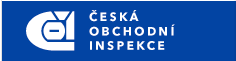 TISKOVÁ ZPRÁVA